Lampiran 1. Bagan Alir Pembuatan Dasar Gel      Dicampurkan didalam beaker Larutan dengan aquadestPanaskan pada suhu 75ºC   Suhu diturunkan sampai 65ºCAduk sampai membentuk gel Lampiran 2. Bagan Alir Pembuatan Gel Pengharum Ruangan							        Dicampurkan didalam beaker							        Larutan dengan aquadest							        Panaskan pada suhu  75ºC							        Suhu diturunkan sampai  65ºC									Aduk homogen								Aduk homogen           Aduk sampai membentuk gelLampiran 3. Lembaran Uji KesukaanLampiran 4. Rumus Perhitungan Nilai Uji Kesukaan (hedonic test) untuk menghitung nilai kesukaan rata-rata dari setiap panelis.S	= Rentang Nilai Kesukaan	= - ≥ µ ≤  + Keterangan :n		:  Banyak Panelis1,812	:  Koefesien Standar deviasi pada taraf 95%		:  Nilai Kesukaan Rata-rataXi		:  Nilai dari Panelis ke i, dimana i = 1,2,3.......nS		:  Simpangan Baku Nilai Kesukaan		:  Rentang NilaiLampiran 5. Tabel Hasil Uji Kesukaan (Hedonik) Pemilihan Wangi Terbaik Lampiran 6. LanjutanS	= S		= S		= 0,489Rentang Nilai Kesukaan	=- ≥ µ ≤  + 	= 3,4 –  ≥ µ ≤ 3,4 +  	= (3,4 – 0,177) ≥ µ ≤ (3,4 + 0,177)	= 3,223 ≥ µ ≤ 3,577Rentang nilai kesukaan sediaan pengharum ruangan F1 = 3,223 ≥ µ ≤ 3,577Lampiran 7. LanjutanLampiran 8. LanjutanS	= S	= S	= 1,009Rentang Nilai Kesukaan	= - ≥ µ ≤  + 	= 4,56 –   ≥ µ ≤  4,56 +  	= (4,56 – 0,365)  ≥ µ ≤  (4,56 + 0,365)	= 4,195  ≥ µ ≤  4,925Rentang nilai kesukaan sediaan pengharum ruangan F2 = 4,195  ≥ µ ≤  4,925Lampiran 9. lanjutanLampiran 10. lanjutanS	= S	= S	= 0,655Rentang Nilai Kesukaan	= - ≥ µ ≤  + 	= 4,56 –  ≥ µ ≤  4,56 +  	= (3,56 – 0,237)  ≥ µ ≤  (3,56 + 0,365)	= 3,323  ≥ µ ≤  3,797Rentang nilai kesukaan sediaan pengharum ruangan F3 = 3,323  ≥ µ ≤  3,797Lampiran 11. Lembaran Uji Ketahanan WangiLampiran 12. Hasil Uji Ketahanan Wangi pada ruangan suhu kamar 			(Minggu 1)Lampiran 13. lanjutanS	= S	= S	= 0,888Rentang Nilai Kesukaan	= - ≥ µ ≤  + 	= 3,92 –  ≥ µ ≤  3,92 +  	= (3,92 – 0,321)  ≥ µ ≤  (3,92 + 0,321)	= 3,599  ≥ µ ≤  4,241Rentang nilai kesukaan sediaan pengharum ruangan F1 = 3,599  ≥ µ ≤  4,241Lampiran 14. LanjutanLampiran 15. lanjutanS	= S	= S	= 0,888Rentang Nilai Kesukaan	= - ≥ µ ≤  + 	= 3,96–  ≥ µ ≤  3,96 +  	= (3,96 – 0,330)  ≥ µ ≤  (3,96 + 0,330)	= 3,63  ≥ µ ≤  4,29Rentang nilai kesukaan sediaan pengharum ruangan F2 = 3,63  ≥ µ ≤  4,29Lampiran 16. LanjutanLampiran 17. lanjutanS	= S	= S	= 0,640Rentang Nilai Kesukaan	= - ≥ µ ≤  + 	= 3,76–  ≥ µ ≤  3,76 +  	= (3,76 – 0,231)  ≥ µ ≤  (3,76 + 0,231)	= 3,52  ≥ µ ≤  3,99Rentang nilai kesukaan sediaan pengharum ruangan F3 = 3,52 ≥ µ ≤  3,99Lampiran 8. Hasil Uji Ketahanan Wangi pada ruangan suhu kamar 			(Minggu 2)Lampiran 19. lanjutanS	= S	= S	= 0,8Rentang Nilai Kesukaan	= - ≥ µ ≤  + 	= 3,6–  ≥ µ ≤  3,6 +  	= (3,6 – 0,289)  ≥ µ ≤  (3,6 + 0,289)	= 3,31  ≥ µ ≤  3,88Rentang nilai kesukaan sediaan pengharum ruangan F1 = 3,31 ≥ µ ≤  3,88Lampiran 20. LanjutanLampiran 21. lanjutanS	= S	= S	= 0,869Rentang Nilai Kesukaan	= - ≥ µ ≤  + 	= 3,92–  ≥ µ ≤  3,92 +  	= (3,92 – 0,314)  ≥ µ ≤  (3,92 + 0,314)	= 3,606  ≥ µ ≤  4,234Rentang  nilai kesukaan  sediaan  pengharum  ruangan F2 = 3,606 ≥ µ ≤  4,234Lampiran 22. LanjutanLampiran 23. lanjutanS	= S	= S	= 0,495Rentang Nilai Kesukaan	= - ≥ µ ≤  + 	= 3,48–  ≥ µ ≤  3,48 +  	= (3,48 – 0,179)  ≥ µ ≤  (3,48 + 0,179)	= 3,301  ≥ µ ≤  3,659Rentang  nilai kesukaan  sediaan  pengharum  ruangan F2 = 3,301  ≥ µ ≤  3,659Lampiran 9. Hasil Uji Ketahanan Wangi pada ruangan suhu kamar 			(Minggu 3)Lampiran 25. lanjutanS	= S	= S	= 1,248Rentang Nilai Kesukaan	= - ≥ µ ≤  + 	= 3,04–  ≥ µ ≤  3,04 +  	= (3,04 – 0,452)  ≥ µ ≤  (3,04 + 0,452)	= 2,588  ≥ µ ≤  3,492Rentang  nilai kesukaan  sediaan  pengharum  ruangan F1 = 2,588  ≥ µ ≤  3,492Lampiran 26. lanjutanLampiran 27. lanjutanS	= S	= S	= 0,795Rentang Nilai Kesukaan	= - ≥ µ ≤  + 	= 3,56–  ≥ µ ≤  3,56 +  	= (3,56 – 0,288)  ≥ µ ≤  (3,56 + 0,288)	= 3,272  ≥ µ ≤  3,848Rentang  nilai kesukaan  sediaan  pengharum  ruangan F2 = 3,272  ≥ µ ≤  3,848Lampiran 28. lanjutanLampiran 29. lanjutanS	= S	= S	= 1,008Rentang Nilai Kesukaan	= - ≥ µ ≤  + 	= 2,96–  ≥ µ ≤  2,96 +  	= (2,96 – 0,365)  ≥ µ ≤  (2,96 + 0,365)	= 2,615  ≥ µ ≤  3,345Rentang  nilai kesukaan  sediaan  pengharum  ruangan F3 = 2,615 ≥ µ ≤  3,345Lampiran 10. Hasil Uji ketahanan wangi pada ruangan suhu kamar yang diberi kipas angin (Minggu 1)Lampiran 31. lanjutanS	= S	= S	= 0,908Rentang Nilai Kesukaan	= - ≥ µ ≤  + 	= 3,72–  ≥ µ ≤  3,72 +  	= (3,72 – 0,329)  ≥ µ ≤  (3,72 + 0,329)	= 3,391  ≥ µ ≤  4,049Rentang  nilai kesukaan  sediaan  pengharum  ruangan F1 = 3,391  ≥ µ ≤  4,049Lampiran 32. LanjutanLampiran 33. lanjutanS	= S	= S	= 0,898Rentang Nilai Kesukaan	= - ≥ µ ≤  + 	= 4,04–  ≥ µ ≤  4,04 +  	= (4,04 – 0,325)  ≥ µ ≤  (4,04 + 0,325)	= 3,715  ≥ µ ≤  4,365Rentang  nilai kesukaan  sediaan  pengharum  ruangan F2 = 3,715  ≥ µ ≤  4,365Lampiran 34. LanjutanLampiran 35. lanjutanS	= S	= S	= 0,675Rentang Nilai Kesukaan	= - ≥ µ ≤  + 	= 3,6–  ≥ µ ≤  3,6 +  	= (3,6 – 0,244)  ≥ µ ≤  (3,6 + 0,244)	= 3,356  ≥ µ ≤  3,844Rentang  nilai kesukaan  sediaan  pengharum  ruangan F3 = 3,356  ≥ µ ≤  3,844Lampiran 11.	Hasil Uji Ketahanan Wangi Pada Ruangan Suhu Kamar Yang Diberi Kipas Angin (Minggu 2)Lampiran 37. lanjutanS	= S	= 5S	= 1,491Rentang Nilai Kesukaan	= - ≥ µ ≤  + 	= 2,72–  ≥ µ ≤  2,72 +  	= (2,72 – 0,540)  ≥ µ ≤  (2,72 + 0,540)	= 2,18  ≥ µ ≤  3,26Rentang  nilai kesukaan  sediaan  pengharum  ruangan F1 = 2,18  ≥ µ ≤  3,26Lampiran 38. LanjutanLampiran 39. lanjutanS	= S	= S	= 1,077Rentang Nilai Kesukaan	= - ≥ µ ≤  + 	= 3,2–  ≥ µ ≤  3,2  +  	= (3,2 – 0,390)  ≥ µ ≤  (3,2 + 0,390)	= 2,81≥ µ ≤  3,59Rentang  nilai kesukaan  sediaan  pengharum  ruangan F2 = 2,81  ≥ µ ≤  3,59Lampiran 40. lanjutanLampiran 41. lanjutanS	= S	= S	= 1,197Rentang Nilai Kesukaan	= - ≥ µ ≤  + 	= 2,72–  ≥ µ ≤  2,72  +  	= (2,72 – 0,433)  ≥ µ ≤  (2,72 + 0,433)	= 2,287 ≥ µ ≤  3,153Rentang  nilai kesukaan  sediaan  pengharum  ruangan F3 = 2,287  ≥ µ ≤  3,153Lampiran 12. Hasil Uji Ketahanan Wangi Pada Ruangan Suhu Kamar Yang Diberi Kipas Angin (Minggu 3)Lampiran 43. lanjutanS	= S	= S	= 2,152Rentang Nilai Kesukaan	= - ≥ µ ≤  + 	= 1,96–  ≥ µ ≤  1,96  +  	= (1,96 – 0,779)  ≥ µ ≤  (1,96 + 0,779)	= 1,181 ≥ µ ≤  2,739Rentang  nilai kesukaan  sediaan  pengharum  ruangan F1 = 1,181 ≥ µ ≤  2,739Lampiran 44. lanjutanLampiran 45. lanjutanS	= S	= S	= 1,722Rentang Nilai Kesukaan	= - ≥ µ ≤  + 	= 2,44–  ≥ µ ≤  2,44  +  	= (2,44 – 0,624)  ≥ µ ≤  (2,44 + 0,624)	= 1,816 ≥ µ ≤  3,064Rentang  nilai kesukaan  sediaan  pengharum  ruangan F2 = 1,816  ≥ µ ≤  3,064Lampiran 46. lanjutanLampiran 47. lanjutanS	= S	= S	= 1,612Rentang Nilai Kesukaan	= - ≥ µ ≤  + 	= 2,24–  ≥ µ ≤  2,24  +  	= (2,24 – 0,584)  ≥ µ ≤  (2,24 + 0,584)	= 1,656  ≥ µ ≤  2,826Rentang  nilai kesukaan  sediaan  pengharum  ruangan F3 = 1,656  ≥ µ ≤  2,826Lampiran 13. Hasil Uji Ketahanan Wangi Pada Ruangan AC			(Minggu 1)Lampiran 49. lanjutanS	= S	= S	= 2,151Rentang Nilai Kesukaan	= - ≥ µ ≤  + 	= 1,96–  ≥ µ ≤  1,96  +  	= (1,96 – 0,779)  ≥ µ ≤  (1,96 + 0,779)	= 1,181  ≥ µ ≤  2,739Rentang  nilai kesukaan  sediaan  pengharum  ruangan F1 = 1,181  ≥ µ ≤  2,739Lampiran 50. LanjutanLampiran 51. lanjutanS	= S	= S	= 1,625Rentang Nilai Kesukaan	= - ≥ µ ≤  + 	= 2,44–  ≥ µ ≤  2,44 +  	= (2,44 – 0,588)  ≥ µ ≤  (2,44 + 0,588)	= 1,852  ≥ µ ≤  3,028Rentang  nilai kesukaan  sediaan  pengharum  ruangan F2 = 1,852 ≥ µ ≤  3,028Lampiran 52. LanjutanLampiran 53. lanjutanS	= S	= S	= 1,523Rentang Nilai Kesukaan	= - ≥ µ ≤  + 	= 2,24–  ≥ µ ≤  2,24+  	= (2,24 – 0,555)  ≥ µ ≤  (2,24 + 0,555)	= 1,685  ≥ µ ≤  2,795Rentang  nilai kesukaan  sediaan  pengharum  ruangan F3 = 1,685≥ µ ≤  2,795Lampiran 14. Hasil Uji Ketahanan Wangi Pada Ruangan AC 			(Minggu 2)Lampiran 55. lanjutanS	= S	= S	= 0,842Rentang Nilai Kesukaan	= - ≥ µ ≤  + 	= 3,76–  ≥ µ ≤  3,76  +  	= (3,76 – 0,305)  ≥ µ ≤  (3,76 + 0,305)	= 3,455  ≥ µ ≤  4,065Rentang  nilai kesukaan  sediaan  pengharum  ruangan F1 = 3,455≥ µ ≤  4,065Lampiran 56. LanjutanLampiran 57. lanjutanS	= S	= S	= 0,908Rentang Nilai Kesukaan	= - ≥ µ ≤  + 	= 4,12–  ≥ µ ≤  4,12+  	= (4,12 – 0,147)  ≥ µ ≤  (4,12 + 0,147)	= 3,973  ≥ µ ≤  4,267Rentang  nilai kesukaan  sediaan  pengharum  ruangan F2 = 3,973≥ µ ≤  4,267Lampiran 58. LanjutanLampiran 59. lanjutanS	= S	= S	= 0,658Rentang Nilai Kesukaan	= - ≥ µ ≤  + 	= 3,72–  ≥ µ ≤  3,72  +  	= (3,72 – 0,238)  ≥ µ ≤  (3,72 + 0,238)	= 3,482  ≥ µ ≤  3,958Rentang  nilai kesukaan  sediaan  pengharum  ruangan F3 = 3,482  ≥ µ ≤  3,958Lampiran 15. Hasil Uji Ketahanan Wangi Pada Ruangan AC 			(Minggu 3)Lampiran 61. lanjutanS	= S	= S	= 2,151Rentang Nilai Kesukaan	= - ≥ µ ≤  + 	= 1,96–  ≥ µ ≤  1,96  +  	= (1,96  – 0,77)  ≥ µ ≤  (1,96  + 0,77)	= 1,19  ≥ µ ≤  2,73Rentang  nilai kesukaan  sediaan  pengharum  ruangan F1 = 1,19≥ µ ≤  2,73Lampiran 62. LanjutanLampiran 63. lanjutanS	= S	= S	= 1,772Rentang Nilai Kesukaan	= - ≥ µ ≤  + 	= 2,44–  ≥ µ ≤  2,44  +  	= (2,44  – 0,642)  ≥ µ ≤  (2,44  + 0,642)	= 1,798  ≥ µ ≤  3,082Rentang  nilai kesukaan  sediaan  pengharum  ruangan F2 = 1,798  ≥ µ ≤  3,082Lampiran 64. LanjutanLampiran 64. lanjutanS	= S	= S	= 1,704Rentang Nilai Kesukaan	= - ≥ µ ≤  + 	= 2,24–  ≥ µ ≤  2,24  +  	= (2,24  – 0,617)  ≥ µ ≤  (2,24  + 0,617)	= 1,623  ≥ µ ≤  2,857Rentang  nilai kesukaan  sediaan  pengharum  ruangan F3 = 1,623  ≥ µ ≤  2,857Lampiran 65. Sertifikat Minyak Strawberry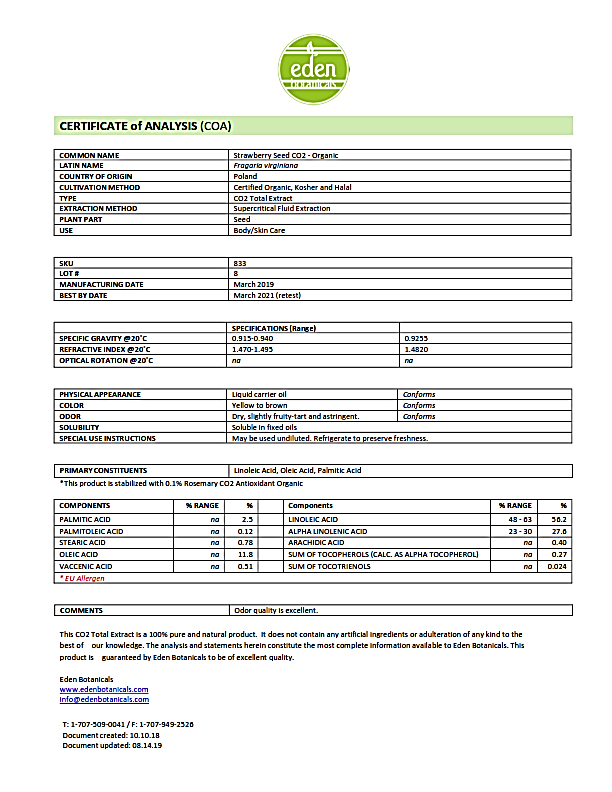 Lampiran 66. Bahan Pembuatan Gel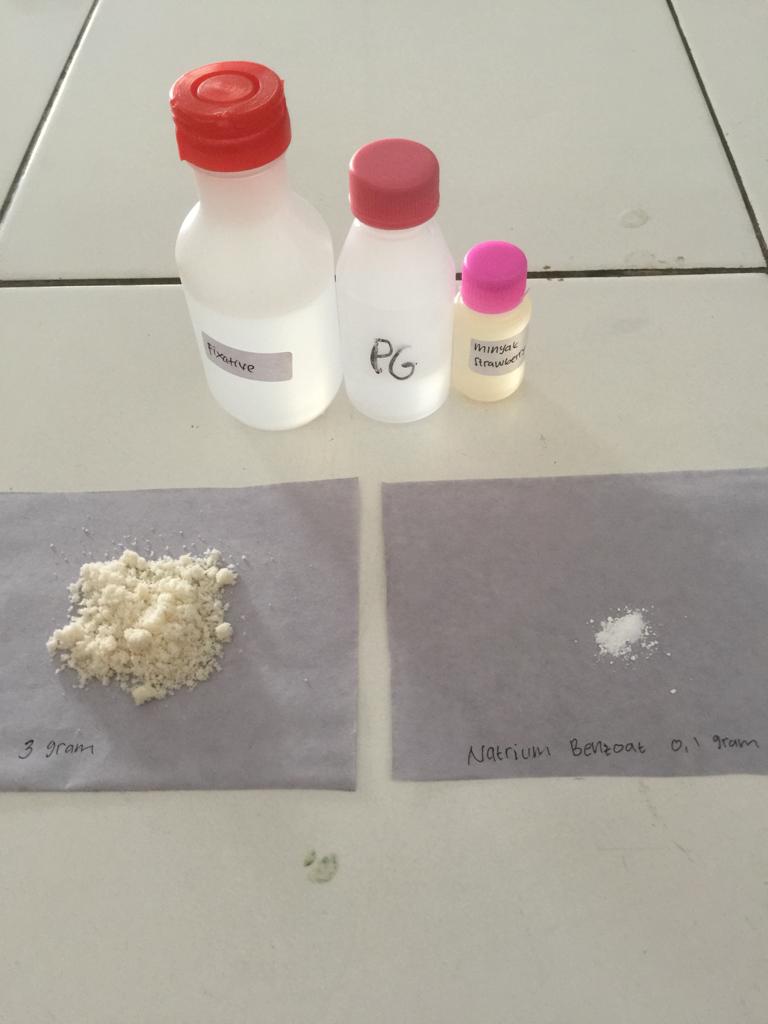 Sampel Pembuatan Gel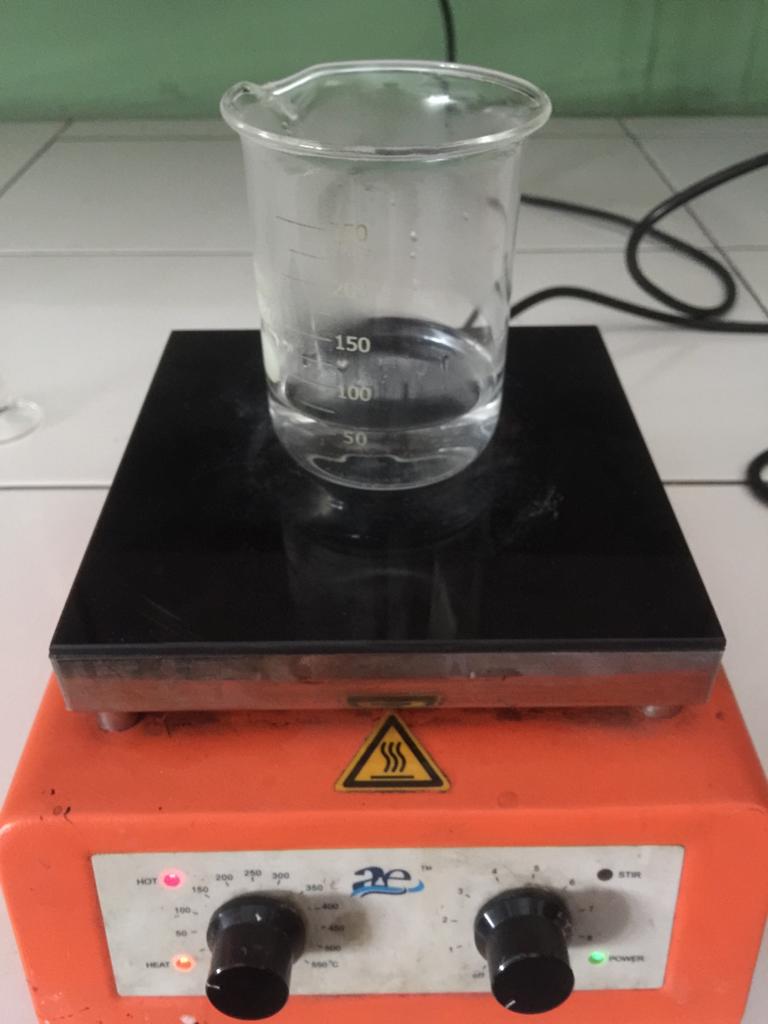 Pemanasan AquadesLampiran 67. Sediaan Gel Pengharum Ruangan Dengan Suhu Kamar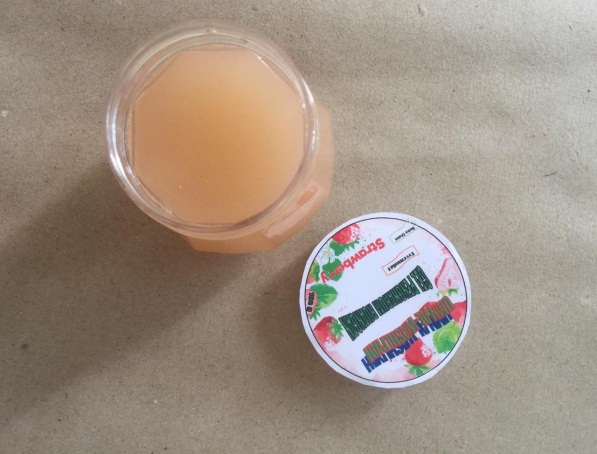 Minggu Pertama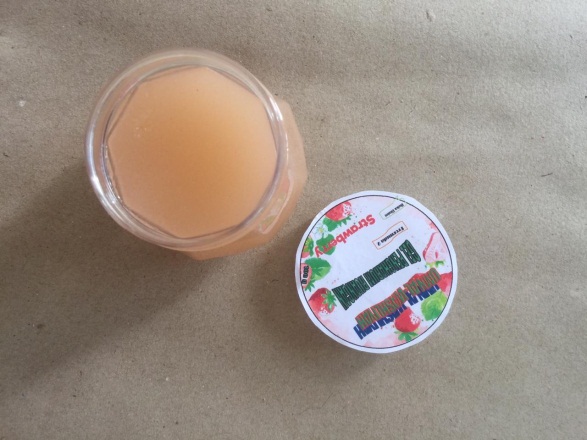 Minggu Kedua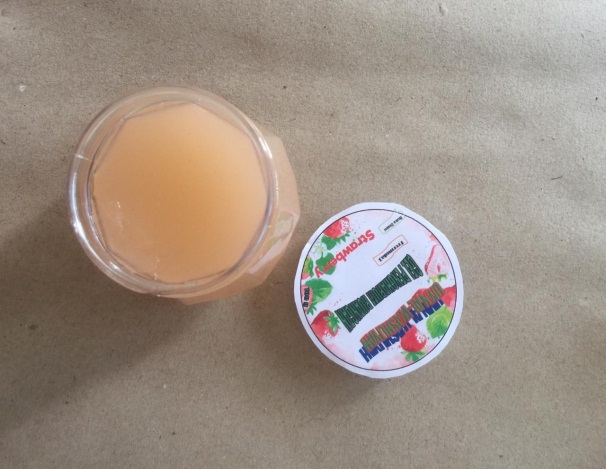 Minggu KetigaLampiran 19. Sediaan Gel Pengharum Ruangan Dengan Suhu Kamar yang diberikan Kipas Angin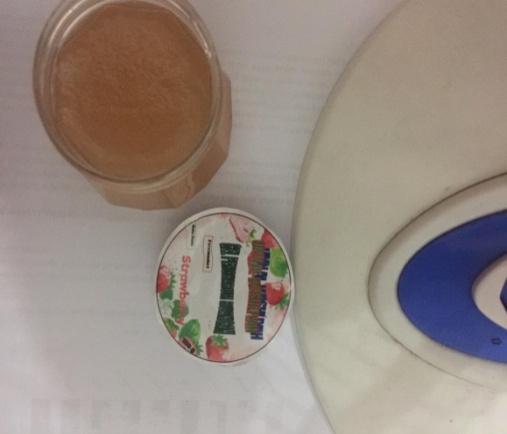 Minggu Pertama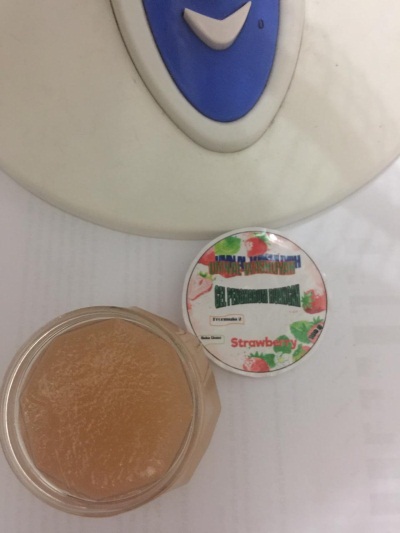 Minggu Kedua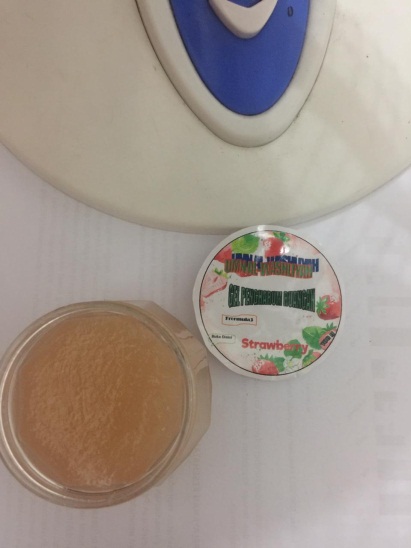 Minggu KetigaLampiran 69. Sediaan Gel Pengharum Ruangan Dengan Suhu AC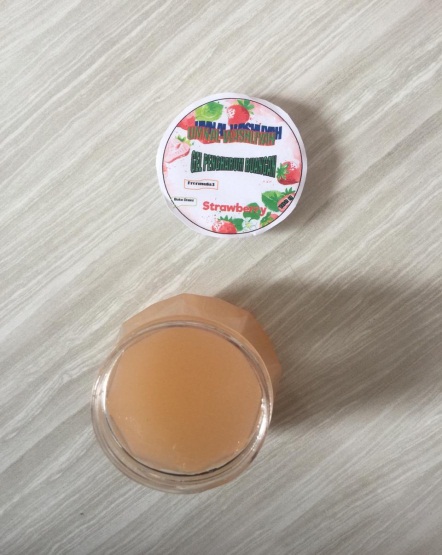 Minggu Pertama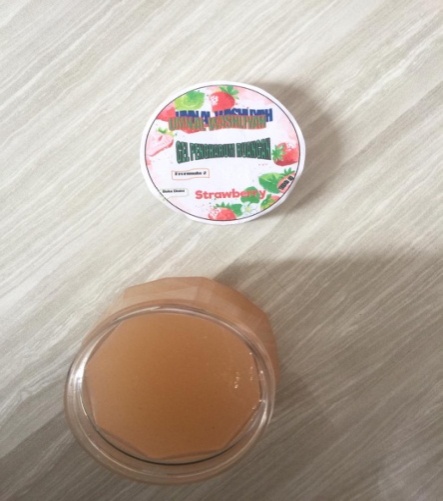 Minggu Kedua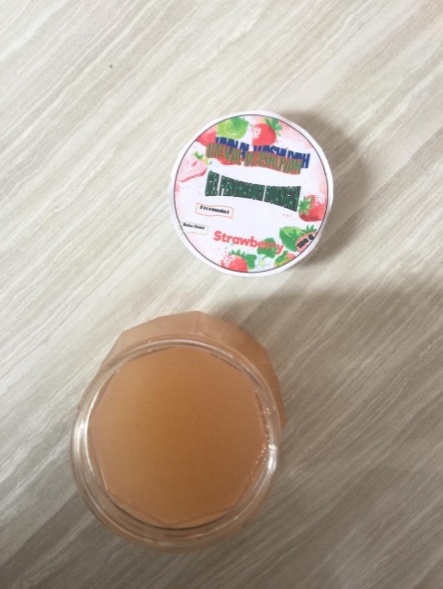 Minggu KetigaLampiran 21. Sediaan Gel Pengharum Ruangan Konsentrasi Minyak Strawberry + Fiksatif 4%, 6%,  dan 8% 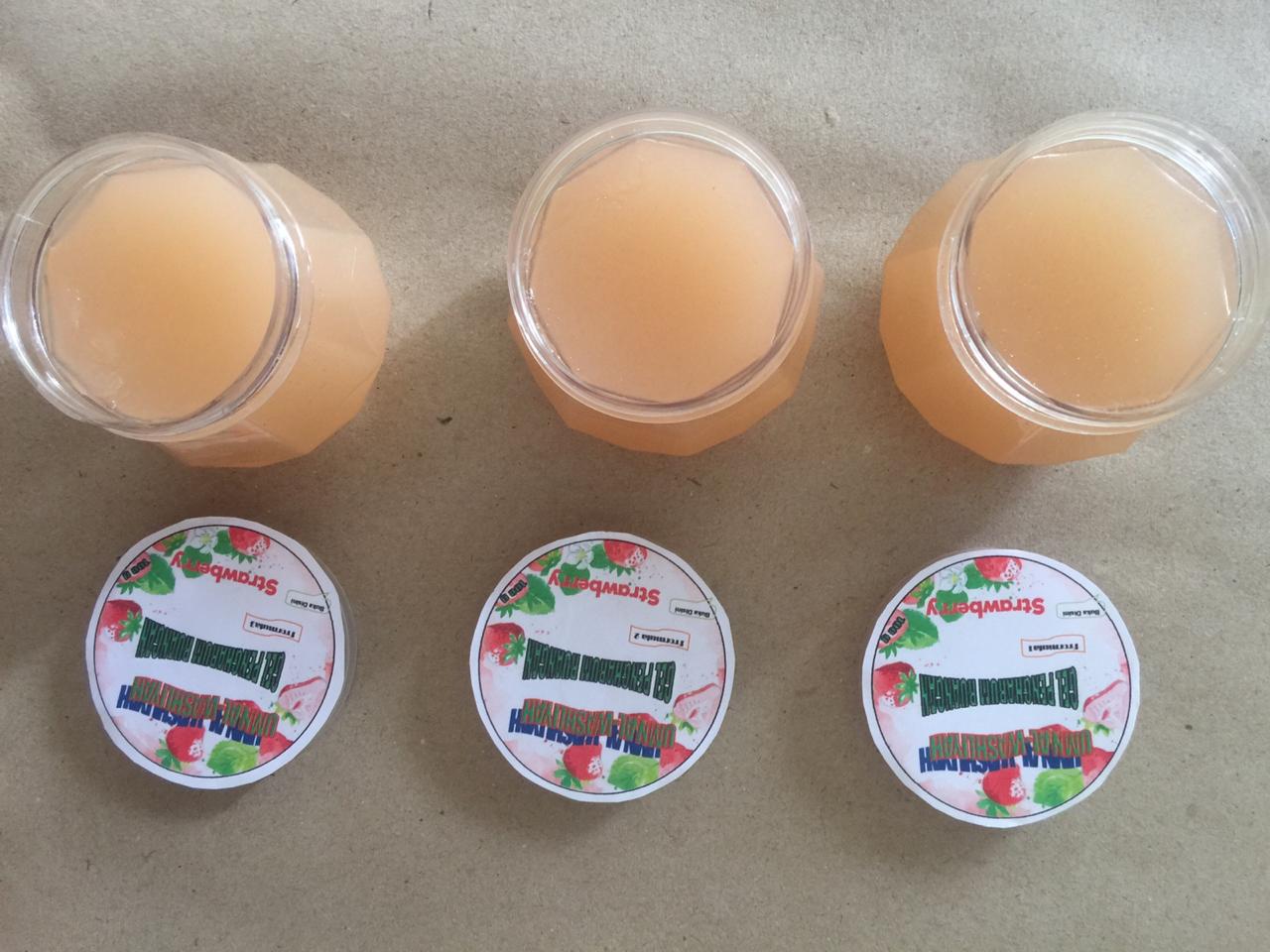 PanelisNilai kesukaan (Hedonik) pada formula 1Nilai kesukaan (Hedonik) pada formula 1Nilai kesukaan (Hedonik) pada formula 1PanelisNilai (Xi)Xi-(Xi-)2140,60,36230,40,16330,40,16430,40,16540,60,36630,40,16740,60,36840,60,36940,60,361030,40,161140,60,361230,40,161330,40,161430,40,161540,60,361630,40,161730,40,161840,60,361930,40,162040,60,362140,60,362230,40,162330,40,162430,40,162530,40,16Jumlah85= 6 = 0,24PanelisNilai kesukaan ( Hedonik ) Pada Formula 2Nilai kesukaan ( Hedonik ) Pada Formula 2Nilai kesukaan ( Hedonik ) Pada Formula 2PanelisNilai (Xi)Xi-(Xi-)2141,141,29250,910,82350.910,82450,910,82550,910,82641,141,29741,141,29850,910,82941,141,291041,141,291150,910,821250,910,821350,910,821441,141,291550,910,821650,910,821741,141,291841,141,291941,141,292050,910,822141,141,292250,910,822350,910,822450,910,822541,141,29Jumlah114= 25,67 = 1,02PanelisNilai kesukaan ( Hedonik  ) Pada Formula 3Nilai kesukaan ( Hedonik  ) Pada Formula 3Nilai kesukaan ( Hedonik  ) Pada Formula 3PanelisNilai (Xi)Xi-(Xi-)2140,44O,19240,44O,19330,560,31440,44O,19551,442,07630,560,31730,560,31840,44O,19940,44O,191030,560,311140,44O,191230,560,311340,44O,191430,560,311551,442,071640,44O,191730,560,311830,560,311930,560,312040,44O,192140,44O,192230,560,312330,560,312430,560,312530,560,31Jumlah 89= 10,79 = 0,43PanelisNilai Uji Ketahanan Wangi Pada Formula 1Nilai Uji Ketahanan Wangi Pada Formula 1Nilai Uji Ketahanan Wangi Pada Formula 1PanelisNilai (Xi)Xi-(Xi-)2130,920,84240,080,0064330,920,84430,920,84551,081,16621,923,68740,080,0064830,920,84940,080,00641021,923,681151,081,161240,080,00641340,080,00641451,081,161540,080,00641640,080,00641751,081,161851,081,161940,080,00642040,080,00642140,080,00642251,081,162340,080,00642451,081,162530,920,84Jumlah98=  19,7504 = 0,79PanelisNilai Uji Ketahanan Wangi Pada Formula 2Nilai Uji Ketahanan Wangi Pada Formula 2Nilai Uji Ketahanan Wangi Pada Formula 2PanelisNilai (Xi)Xi-(Xi-)2130,960,92240,040,0016321,963,84430,960,92530,960,92621,963,84751,041,08840,040,0016930,960,921040,040,00161140,040,00161251,041,081351,041,081440,040,00161551,041,081640,040,00161740,040,00161851,041,081951,041,082040,040,00162140,040,00162240,040,00162351,041,082451,041,082530,960,92Jumlah99= 20,96 = 0,83PanelisNilai Uji Ketahanan Wangi Pada Formula 3Nilai Uji Ketahanan Wangi Pada Formula 3Nilai Uji Ketahanan Wangi Pada Formula 3PanelisNilai (Xi)Xi-(Xi-)2140,240,05230,760,57330,760,57430,760,57540,240,05640,240,05751,241,53840,240,05940,240,051040,240,051130,760,571240,240,051330,760,571430,760,571540,240,051640,240,051730,760,571851,241,531930,760,572040,240,052151,241,532230,760,572340,240,052440,240,052540,240,05Jumlah94= 10,37 = 0,41PanelisNilai Uji Ketahanan Wangi Pada Formula 2Nilai Uji Ketahanan Wangi Pada Formula 2Nilai Uji Ketahanan Wangi Pada Formula 2PanelisNilai (Xi)Xi-(Xi-)2130,60,36240,40,16330,60,36430,60,36551,41,96621,62,56740,40,16830,60,36940,40,161021,62,561130,60,361240,40,161340,40,161430,60,361540,40,161640,40,161751,41,961840,40,161930,60,362040,40,162140,40,162251,41,962340,40,162430,60,362530,60,36Jumlah90=  16 = 0,64PanelisNilai Uji Ketahanan Wangi Pada Formula 2Nilai Uji Ketahanan Wangi Pada Formula 2Nilai Uji Ketahanan Wangi Pada Formula 2PanelisNilai (Xi)Xi-(Xi-)2130,920,84240,080,0064321,923,68430,920,84530,920,84621,923,68751,081,16840,080,0064930,920,841040,080,00641140,080,00641251,081,161351,081,161440,080,00641551,081,161640,080,00641740,080,00641851,081,161951,081,162040,080,00642140,080,00642240,080,00642351,081,162440,080,00642530,920,84Jumlah98=  18,904 = 0,756PanelisNilai Uji Ketahanan Wangi Pada Formula 3Nilai Uji Ketahanan Wangi Pada Formula 3Nilai Uji Ketahanan Wangi Pada Formula 3PanelisNilai (Xi)Xi-(Xi-)2140,520,27230,480,23330,480,23430,480,23530,480,23640,520,27730,480,23840,520,27930,480,231040,520,271130,480,231240,520,271330,480,231430,480,231530,480,231640,520,271730,480,231830,480,231930,480,232040,520,272130,480,232230,480,232340,520,272440,520,272540,520,27Jumlah87=  6,15 = 0,246PanelisNilai Uji Ketahanan Wangi Pada Formula 3Nilai Uji Ketahanan Wangi Pada Formula 3Nilai Uji Ketahanan Wangi Pada Formula 3PanelisNilai (Xi)Xi-(Xi-)2130,040,0016240,960,92330,040,0016430,040,0016551,963,84621,041,08740,960,92830,040,0016940,960,921021,041,081151,963,841240,960,921340,960,921451,963,841540,960,921640,960,921751,963,841851,963,841940,960,922040,960,922140,960,922251,963,842340,960,922451,963,842530,040,0016Jumlah76=  39,166 = 1,56PanelisNilai Uji Ketahanan Wangi Pada Formula 2Nilai Uji Ketahanan Wangi Pada Formula 2Nilai Uji Ketahanan Wangi Pada Formula 2PanelisNilai (Xi)Xi-(Xi-)2130,560,31240,440,19321,562,43430,560,31521,562,43651,442,07740,440,19840,440,19940,440,191040,440,191130,560,311240,440,191330,560,311430,560,311540,440,191640,440,191730,560,311851,442,071930,560,312040,440,192151,442,072230,560,312340,440,192440,440,192540,440,19Jumlah89=  15,83 = 0,633PanelisNilai Uji Ketahanan Wangi Pada Formula 3Nilai Uji Ketahanan Wangi Pada Formula 3Nilai Uji Ketahanan Wangi Pada Formula 3PanelisNilai (Xi)Xi-(Xi-)2130,040,0016230,040,0016330,040,0016430,040,0016541,041,08641,041,08752,044,16841,041,08941,041,081041,041,081130,040,00161241,041,081330,040,00161430,040,00161541,041,081641,041,081730,040,00161852,044,161930,040,00162041,041,082152,044,162230,040,00162341,041,082441,041,082541,041,08Jumlah74=  25,456 = 1,018PanelisNilai Uji Ketahanan Wangi Pada Formula 1Nilai Uji Ketahanan Wangi Pada Formula 1Nilai Uji Ketahanan Wangi Pada Formula 1PanelisNilai (Xi)Xi-(Xi-)2130,720,51240,280,07330,720,51430,720,51551,281,63621,720,51740,280,07830,720,51940,280,071021,720,511151,281,631240,280,071340,280,071451,281,631540,280,071640,280,071751,281,631851,281,631940,280,072040,280,072140,280,072251,281,632340,280,072451,281,632530,720,51Jumlah93=  20,63 = 0,825PanelisNilai Uji Ketahanan Wangi Pada Formula 1Nilai Uji Ketahanan Wangi Pada Formula 1Nilai Uji Ketahanan Wangi Pada Formula 1PanelisNilai (Xi)Xi-(Xi-)2131,041,08240,040,0016322,044,16431,041,08531,041,08622,044,16750,960,92840,040,0016931,041,081031,041,081140,040,00161240,040,00161350,960,921450,960,921540,040,00161640,040,00161750,960,921850,960,921940,040,00162040,040,00162140,040,00162250,960,922350,960,922431,041,082531,041,08Jumlah101=  20,176 = 0,807PanelisNilai Uji Ketahanan Wangi Pada Formula 1Nilai Uji Ketahanan Wangi Pada Formula 1Nilai Uji Ketahanan Wangi Pada Formula 1PanelisNilai (Xi)Xi-(Xi-)2130,60,36230,60,36330,60,36430,60,36540,40,16640,40,16751,41,96840,40,16940,40,161040,40,161130,60,361240,40,161330,60,361430,60,361540,40,161640,40,161730,60,361851,41,961930,60,362040,40,162151,41,962230,60,362340,40,162440,40,162540,40,16Jumlah90=  11,4 = 0,45PanelisNilai Uji Ketahanan Wangi Pada Formula 1Nilai Uji Ketahanan Wangi Pada Formula 1Nilai Uji Ketahanan Wangi Pada Formula 1PanelisNilai (Xi)Xi-(Xi-)2130,280,07241,281,63330,280,07430,280,07552,285,19620,720,51741,281,63830,280,07941,281,631020,720,511152,285,191241,281,631341,281,631452,285,191541,281,631641,281,631752,285,191852,285,191941,281,632041,281,632141,281,632252,285,192341,281,632452,285,192530,280,07Jumlah68=  55,63 = 2,22PanelisNilai Uji Ketahanan Wangi Pada Formula 2Nilai Uji Ketahanan Wangi Pada Formula 2Nilai Uji Ketahanan Wangi Pada Formula 2PanelisNilai (Xi)Xi-(Xi-)2130,20,04240,80,0064321,21,44430,20,04530,20,04621,21,44751,83,24840,80,0064930,20,041040,80,00641140,80,00641251,83,241351,83,241440,80,00641551,83,241640,80,00641740,80,00641851,83,241951,83,242040,80,00642140,80,00642240,80,00642351,83,242451,83,242530,20,04Jumlah80= 29,064 = 1,162PanelisNilai Uji Ketahanan Wangi Pada Formula 3Nilai Uji Ketahanan Wangi Pada Formula 3Nilai Uji Ketahanan Wangi Pada Formula 3PanelisNilai (Xi)Xi-(Xi-)2130,280,07230,280,07330,280,07430,280,07541,281,63641,281,63752,285,19841,281,63941,281,631041,281,631130,280,071241,281,631330,280,071430,280,071541,281,631641,281,631730,280,071852,285,191930,280,072041,281,632152,285,192230,280,072341,281,632441,281,632541,281,63Jumlah68=  35,83 = 1,433PanelisNilai Uji Ketahanan Wangi Pada Formula 1Nilai Uji Ketahanan Wangi Pada Formula 1Nilai Uji Ketahanan Wangi Pada Formula 1PanelisNilai (Xi)Xi-(Xi-)2131,041,08242,044,16331,041,08431,041,08553,049,24620,040,0016742,044,16831,041,08942,044,161020,040,00161153,049,241242,044,161342,044,161453,049,241542,044,161642,044,161753,049,241853,049,241942,044,162042,044,162142,044,162253,049,242342,044,162453,049,242531,041,08Jumlah49= 115,843 = 4,633PanelisNilai Uji Ketahanan Wangi Pada Formula 2Nilai Uji Ketahanan Wangi Pada Formula 2Nilai Uji Ketahanan Wangi Pada Formula 2PanelisNilai (Xi)Xi-(Xi-)2130,560,313241,562,43320,20,04430,560,313530,560,313620,20,04752,566,55841,562,43930,560,3131041,562,431141,562,431252,566,551352,566,551441,562,431552,566,551641,562,431741,562,431852,566,551952,566,552041,562,432141,562,432241,562,432352,566,552452,566,552530,560,313Jumlah61= 74,21 = 2,968PanelisNilai Uji Ketahanan Wangi Pada Formula 3Nilai Uji Ketahanan Wangi Pada Formula 3Nilai Uji Ketahanan Wangi Pada Formula 3PanelisNilai (Xi)Xi-(Xi-)2130,760,57230,760,57330,760,57430,760,57541,763,09641,763,09752,767,61841,763,09941,763,091041,763,091130,760,571241,763,091330,760,571430,760,571541,763,091641,763,091730,760,571852,767,611930,760,572041,763,092152,767,612230,760,572341,763,092441,763,092541,763,09Jumlah56= 65,02 = 2,600PanelisNilai Uji Ketahanan Wangi Pada Formula 1Nilai Uji Ketahanan Wangi Pada Formula 1Nilai Uji Ketahanan Wangi Pada Formula 1PanelisNilai (Xi)Xi-(Xi-)2131,041,08242,044,16331,041,08431,041,08553,049,24620,040,0016742,044,16831,041,08942,044,161020,040,00161153,049,241242,044,161342,044,161453,049,241542,044,161642,044,161753,049,241853,049,241942,044,162042,044,162142,044,162253,049,242342,044,162453,049,242531,041,08Jumlah49= 115,84 = 4,63PanelisNilai Uji Ketahanan Wangi Pada Formula 2Nilai Uji Ketahanan Wangi Pada Formula 2Nilai Uji Ketahanan Wangi Pada Formula 2PanelisNilai (Xi)Xi-(Xi-)2130,560,31241,562,43320,440,19430,560,31530,560,31620,440,19752,566,55841,562,43930,560,311041,562,431141,562,431252,566,551352,566,551441,562,431552,566,551641,562,431741,562,431852,566,551952,566,552041,562,432141,562,432241,562,432352,566,552452,566,552530,560,31Jumlah61= 66,08 = 2,643PanelisNilai Uji Ketahanan Wangi Pada Formula 3Nilai Uji Ketahanan Wangi Pada Formula 3Nilai Uji Ketahanan Wangi Pada Formula 3PanelisNilai (Xi)Xi-(Xi-)2130,760,57230,760,57330,760,57430,760,57541,763,09641,763,09752,767,61841,763,09941,763,091041,763,091130,760,571241,763,091330,760,571430,760,571541,763,091641,763,091730,760,571852,767,611930,760,572041,763,092152,767,612230,760,572341,763,092441,763,092541,763,09Jumlah56= 2,32 = 0,092PanelisNilai Uji Ketahanan Wangi Pada Formula 1Nilai Uji Ketahanan Wangi Pada Formula 1Nilai Uji Ketahanan Wangi Pada Formula 1PanelisNilai (Xi)Xi-(Xi-)2130,760,57240,240,05330,760,57430,760,57551,241,53621,763,09740,240,05830,760,57940,240,051051,241,531140,240,051240,240,051351,241,531440,240,051540,240,051651,241,531751,241,531840,240,051940,240,052040,240,052151,241,532240,240,052351,241,532430,760,572530,760,57Jumlah94= 17,77 = 0,710PanelisNilai Uji Ketahanan Wangi Pada Formula 2Nilai Uji Ketahanan Wangi Pada Formula 2Nilai Uji Ketahanan Wangi Pada Formula 2PanelisNilai (Xi)Xi-(Xi-)2131,121,25240,120,014322,124,94431,121,25531,121,25622,124,94750,880,77840,120,014931,121,251040,120,0141140,120,0141250,880,771350,880,771440,120,0141550,880,771640,120,0141740,120,0141850,880,771950,880,772040,120,0142140,120,0142240,120,0142350,880,772450,880,772531,121,25Jumlah103= 20,66 = 0,826PanelisNilai Uji Ketahanan Wangi Pada Formula 3Nilai Uji Ketahanan Wangi Pada Formula 3Nilai Uji Ketahanan Wangi Pada Formula 3PanelisNilai (Xi)Xi-(Xi-)2130,720,51230,720,51330,720,51430,720,51540,280,07640,280,07751,281,63840,280,07940,280,071040,280,071130,720,511240,280,071330,720,511430,720,511540,280,071640,280,071730,720,511851,281,631930,720,512040,280,072151,281,632230,720,512340,280,072440,280,072540,280,07Jumlah93= 10,83 = 0,433PanelisNilai Uji Ketahanan Wangi Pada Formula 1Nilai Uji Ketahanan Wangi Pada Formula 1Nilai Uji Ketahanan Wangi Pada Formula 1PanelisNilai (Xi)Xi-(Xi-)2131,041,08242,044,16331,041,08431,041,08553,049,24620,040,0016742,044,16831,041,08942,044,161020,040,00161153,049,241242,044,161342,044,161453,049,241542,044,161642,044,161753,049,241853,049,241942,044,162042,044,162142,044,162253,049,242342,044,162453,049,242531,041,08Jumlah49= 115,84 = 4,63PanelisNilai Uji Ketahanan Wangi Pada Formula 2Nilai Uji Ketahanan Wangi Pada Formula 2Nilai Uji Ketahanan Wangi Pada Formula 2PanelisNilai (Xi)Xi-(Xi-)2130,560,31241,562,43320,440,19430,560,31530,560,31620,440,19752,566,55841,562,43930,560,311041,562,431141,562,431252,566,551352,566,551441,562,431552,566,551641,562,431741,562,431852,566,551952,566,552041,562,432141,562,432241,562,432352,566,552452,566,552530,560,31Jumlah61= 78,63 = 3,145PanelisNilai Uji Ketahanan Wangi Pada Formula 3Nilai Uji Ketahanan Wangi Pada Formula 3Nilai Uji Ketahanan Wangi Pada Formula 3PanelisNilai (Xi)Xi-(Xi-)2130,760,57230,760,57330,760,57430,760,57541,763,09641,763,09752,767,61841,763,09941,763,091041,763,091130,760,571241,763,091330,760,571430,760,571541,763,091641,763,091730,767,611852,767,611930,760,572041,763,092152,767,612230,760,572341,763,092441,763,092541,763,09Jumlah56= 72,65 = 2,906